             Столкнулся                      с коррупцией?                                                       ЗВОНИ !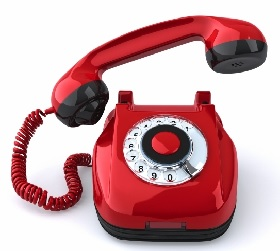       Положения антикоррупционного законодательства и Гражданского кодекса Российской Федерации содержат запрет на дарение подарков лицам, замещающим муниципальные должности, муниципальным служащим, работникам отдельных организаций, а также на получение ими подарков в связи с выполнением служебных (трудовых) обязанностей.       Исключением являются подарки, которые получены указанными лицами в связи с протокольными мероприятиями, со служебными командировками, с другими официальными мероприятиями и подлежат сдаче в уполномоченный орган.в Администрации Свирьстройского городского поселения Лодейнопольского муниципального района  Ленинградской области работает телефон "Горячей линии" по вопросам коррупции 8 (81364) 38-192   Все заявления и жалобы, поступившие на телефон "Горячей линии", внимательно изучаются. Для подтверждения полученной информации компетентными лицами будут проведены соответствующие проверки. Обращаем внимание, что сообщение на телефон "Горячей линии" должно содержать следующую информацию: имя, отчество, фамилию обратившегося, суть обращения, почтовый адрес (на который будет выслан письменный ответ на обращение) и контактный телефон.Обращения граждан также могут быть направлены в электронном виде в   разделе  противодействие  коррупции«Обратная связь для сообщений о фактах коррупции»